Summer 1 Planning – TopicSummer term 2018Please add your ideas for group activities or area ideas.Prime areasPrime areasPrime areasSpecific areasSpecific areasSpecific areasSpecific areasPersonal, Social and Emotional DevelopmentCommunication and LanguagePhysical DevelopmentLiteracyMathsUnderstanding of the WorldExpressive Arts and DesignCubs (2-3years)Self Confidence and Self Awareness Separates from main carer with support and encouragement from a familiar adult.Managing Feelings and BehaviourCan express their own feelings such as sad, happy, cross, scared, worried.Making RelationshipsSeeks out others to share experiences. Listening and AttentionSingle channelled attention. Can shift to a different task if attention fully obtained – using child’s name helps focus.SpeakingUses simple sentences (e.g.’ Mummy gonna work.’) UnderstandingUnderstands ‘who’, ‘what’, ‘where’ in simple questions (e.g. Who’s that/can? What’s that? Where is.?).Health and Self careDrinks well without spilling.Moving and HandlingImitates drawing simple shapes such as circles and lines.Links to EAD,  Health eating and Mark makingReadingFills in the missing word or phrase in a known rhyme, story or game, e.g. ‘Humpty Dumpty sat on a ...’. WritingDistinguishes between the different marks they make.NumbersUses some language of quantities, such as ‘more’ and ‘a lot’.Shape, Space and MeasureNotices simple shapes and patterns in pictures.People and Communities  Learns that they have similarities and differences that connect them to, and distinguish them from, others.The World Notices detailed features of objects in their environment.TechnologyShows an interest in technological toys with knobs or pulleys, or real objects such as cameras or mobile phones.Exploring  and using Materials and MediaShows an interest in the way musical instruments sound Being ImaginativeBeginning to use representation to communicate eg drawing a line and saying ‘that’s me’.Bears (3-4 years)Self Confidence and Self Awareness Is more outgoing towards unfamiliar people and more confident in new social situations.Managing Feelings and BehaviourCan usually tolerate delay when needs are not immediately met, and understands wishes may not always be met.Making RelationshipsInitiates play, offering cues to peers to join them.Listening and AttentionJoins in with repeated refrains and anticipates key events and phrases in rhymes and stories.SpeakingQuestions why things happen and gives explanations. Asks e.g. who, what, when, how.UnderstandingBeginning to understand ‘what and ‘who’ and `when’ questions. Links to PhonicsHealth and Self careUnderstands that equipment and tools have to be used safely.Moving and HandlingDraws … circles using gross motor movements.Links to EAD,  Health eating and Mark makingReadingShows interest in print in the environment.WritingAscribes meanings to marks that they see in different places.NumbersKnows that numbers identify how many objects are in a set.Shape, Space and MeasureBeginning to talk about the shapes of everyday objects, e.g. ‘round’ and ‘tall’.People and Communities  Knows some of the things that make them unique, and can talk about some of the similarities and differences in relation to friends or family.The World Talks about why things happen and how things work.TechnologyShows an interest in technological toys with knobs or pulleys, or real objects such as cameras or mobile phones.Exploring  and using Materials & MediaTaps out simple repeated rhythms.Being ImaginativeMakes up rhythms.w/cSpecial datesRole play / themeIdeasMonday 16th April St George’s dayShakespeare’s birthdayHomePolice station area at tableMake flags for George’s day, make dragon, story, cbeebiesShapes – flag , shape mat matching game (extend Fred)MYO shield using white and name in middle of red crossFinger gym 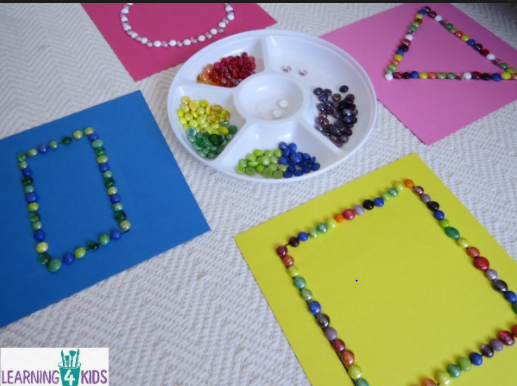 https://www.bbc.co.uk/cbeebies/watch/lets-celebrate-st-georges-day ipad jigsaw - https://www.bbc.co.uk/cbeebies/puzzles/st-george-jigsaw 23rd AprilMonday Police visitHomePolice station area at tablePolice visitPolice finger play & songsShapes – make police car 2d shapes & cut & stick shapes to make police car / station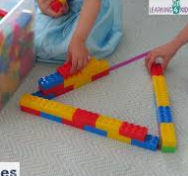 Shape huntfinger gym Outside – shapes in chalk for chn to hop, jump, stride etc to, &/or throw bean bags intoWanted posters – chn draw & staff annotate30th AprilInside: homeOutside willow hut: garden centrePlanting in garden troughs? - Plant quick blooming flowers & edible plants (toms, pots) = snackTidy garden with chn – add things to entice wildlife? Add wind chimes / sensory area (herbs, lavender, colours etc)? (ongoing)Use gardening catalogues for cutting & sticking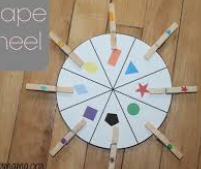 Make Soapy Slime: 1 cup of Soap Flakes, 3 cups warm water, food colouring, large mixing bowl, large container or tray and an electric beater.   As you beat the water, food colouring and soap flakes the mixture multiples, so I placed the large bowl on top of our container to catch the over flow.7th MayBank holiday MondayDentist visit Wednesday 10am Read Jack & the beanstalk, / Casper’s beanstalkIntro & begin to use dotty name cardsMake a wormery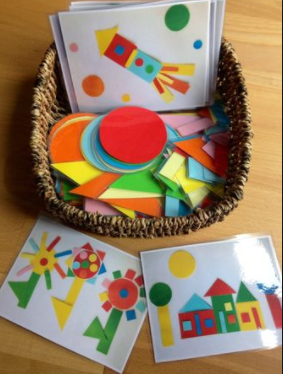 14th May19th Harry & Meghan wedding15th Ramadhan beginsAdd drapes, princess dresses – Kathryn to adapt Friday – afternoon tea to celebrate? Chn make for snack, heart shape cutters, decorate biscuits, make crowns, Collage & paint bunting & flagsShape wedding dresses  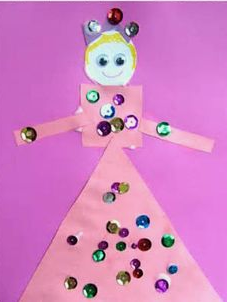 Small world & junk model castles21st Maychicks    Hatch eggs –   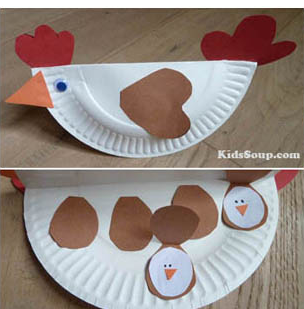 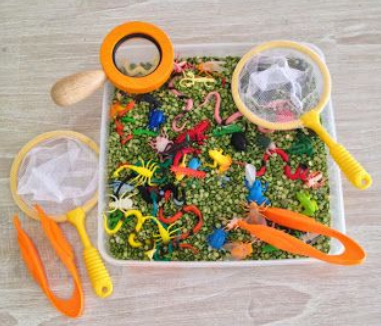 